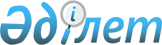 Об утверждении перечня вопросов для заочного голосования Высшего Евразийского экономического советаРаспоряжение Совета Евразийской экономической комиссии от 30 января 2020 года № 1
      С учетом информации Евразийской экономической комиссии о ходе работы по устранению государствами – членами Евразийского экономического союза барьеров на внутреннем рынке Евразийского экономического союза:
      1. Правительствам государств – членов Евразийского экономического союза в 3-месячный срок принять меры, направленные на устранение барьеров в рамках функционирования внутреннего рынка Евразийского экономического союза в соответствии с решениями Коллегии Евразийской экономической комиссии по перечню согласно приложению.
      2. Евразийской экономической комиссии доложить на очередном заседании Евразийского межправительственного совета о результатах реализации мер, предусмотренных пунктом 1 настоящего распоряжения.
      3. Евразийской экономической комиссии совместно с государствами – членами Евразийского экономического союза подготовить и представить на рассмотрение Совета Евразийской экономической комиссии во II квартале 2020 года комплексные предложения по совершенствованию работы по выявлению и устранению барьеров на внутреннем рынке Евразийского экономического союза, в том числе включая рассмотрение на заседаниях Совета Евразийской экономической комиссии проблемных вопросов, связанных с устранением барьеров на внутреннем рынке Союза, требующих принятия решений Совета Евразийской экономической комиссии и дополнительных мероприятиях по их устранению.
      4. Настоящее распоряжение вступает в силу с даты его опубликования на официальном сайте Евразийского экономического союза. 
      Члены Евразийского межправительственного совета:  ПЕРЕЧЕНЬ
решений Коллегии Евразийской экономической комиссии по вопросам устранения барьеров в рамках функционирования внутреннего рынка Евразийского экономического союза
      1. Решение Коллегии Евразийской экономической комиссииот 8 декабря 2015 г. № 163 "О выполнении обязательств в рамках функционирования внутреннего рынка во взаимной торговле товарами государств – членов Евразийского экономического союза".
      2. Решение Коллегии Евразийской экономической комиссии от 14 ноября 2017 г. № 153 "О выполнении Российской Федерацией обязательств в рамках функционирования внутреннего рынка Евразийского экономического союза".
      3. Решение Коллегии Евразийской экономической комиссии от 26 июня 2018 г. № 105 "О выполнении Республикой Казахстан обязательств в рамках функционирования внутреннего рынка Евразийского экономического союза".
      4. Решение Коллегии Евразийской экономической комиссии от 20 ноября 2018 г. № 190 "О выполнении Республикой Беларусь обязательств в рамках функционирования внутреннего рынка Евразийского экономического союза".
      5. Решение Коллегии Евразийской экономической комиссии от 28 ноября 2018 г. № 195 "О выполнении Республикой Армения обязательств в рамках функционирования внутреннего рынка Евразийского экономического союза".
      6. Решение Коллегии Евразийской экономической комиссии от 12 марта 2019 г. № 29 "О выполнении Кыргызской Республикой обязательств в рамках функционирования внутреннего рынка Евразийского экономического союза".
      7. Решение Коллегии Евразийской экономической комиссии от 19 марта 2019 г. № 31 "О выполнении Российской Федерацией обязательств в рамках функционирования внутреннего рынка Евразийского экономического союза".
      8. Решение Коллегии Евразийской экономической комиссии от 4 июня 2019 г. № 85 "О выполнении Республикой Армения обязательств в рамках функционирования внутреннего рынка Евразийского экономического союза".
      9. Решение Коллегии Евразийской экономической комиссии от 16 июля 2019 г. № 118 "О выполнении Российской Федерацией обязательств в рамках функционирования внутреннего рынка Евразийского экономического союза".
      10. Решение Коллегии Евразийской экономической комиссии от 29 октября 2019 г. № 187 "О выполнении Республикой Беларусь обязательств в рамках функционирования внутреннего рынка Евразийского экономического союза".
					© 2012. РГП на ПХВ «Институт законодательства и правовой информации Республики Казахстан» Министерства юстиции Республики Казахстан
				
От Республики Армения

От Республики Беларусь

От Республики Казахстан

От Кыргызской Республики

От Российской Федерации
ПРИЛОЖЕНИЕ
к распоряжению Евразийского
межправительственного совета
от 31 января 2020 г. № 1